COVARSyntax:COVAR  (  array-1  ,  array-2  )Description: Computes covariance; that is, the average of the products of deviations for each data point pair in the two cell ranges designated by array-1 and array-2.Mathematical Formula:The covariance is: 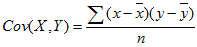 where x and y are the sample means AVERAGE(array-1) and AVERAGE(array-2), and n is the sample size.Arguments:Return Type and Value: number – The covariance.However, ifarray-1 and array-2 have a different number of data points, the return value is unspecified.array-1 or array-2 is empty, the return value is unspecified.[Example:

COVAR({2.532,5.621;2.1,3.4},{5.32,2.765;5.2,6.7}) results in -1.375374

end example]NameTypeDescriptionarray-1number, name, array, reference to numberIf an array or reference argument contains text, logical values, or empty cells, those values are ignored; however, cells with the value 0 are included.array-2number, name, array, reference to numberIf an array or reference argument contains text, logical values, or empty cells, those values are ignored; however, cells with the value 0 are included.